Delta Sigma Theta Sorority, Incorporated
Central North Alabama Alumnae
Request for Publicity
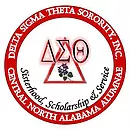 (Please Print or Type)
*Flyers will be designated and edited two times by assigned Publicity Committee member. Date:Date:Committee:Committee:EventEventEvent DatePurposePurposeAdvertising/Publicity DatesAdvertising/Publicity DatesAdvertising/Publicity DatesAdvertising/Publicity DatesAdvertising/Publicity DatesTarget AudienceTarget AudienceContact PersonContact PersonPhone/EmailPhone/EmailPlease select media to advertise your event: Please select media to advertise your event: Please select media to advertise your event: Please select media to advertise your event: Please select media to advertise your event: Please select media to advertise your event: Please select media to advertise your event: Please select media to advertise your event: Please select media to advertise your event: Please select media to advertise your event: Please select media to advertise your event: Please select media to advertise your event: Please select media to advertise your event: Please select media to advertise your event: Please select media to advertise your event: Please select media to advertise your event: Newspaper(s) List papers belowNewspaper(s) List papers belowNewspaper(s) List papers belowNewspaper(s) List papers belowNewspaper(s) List papers belowNewspaper(s) List papers belowNewspaper(s) List papers belowNewspaper(s) List papers belowNewspaper(s) List papers belowNewspaper(s) List papers belowNewspaper(s) List papers belowNewspaper(s) List papers belowNewspaper(s) List papers belowNewspaper(s) List papers belowNewspaper(s) List papers belowTV/RadioTV/RadioFlyer*Flyer*Flyer*Flyer*CNAA WebsiteCNAA WebsiteCNAA WebsiteCNAA WebsiteCNAA WebsiteLetterLetterSocial Media (ex. Twitter, Facebook, Instagram – for Instagram, the requesting committee must supply a photo.)Social Media (ex. Twitter, Facebook, Instagram – for Instagram, the requesting committee must supply a photo.)Social Media (ex. Twitter, Facebook, Instagram – for Instagram, the requesting committee must supply a photo.)Social Media (ex. Twitter, Facebook, Instagram – for Instagram, the requesting committee must supply a photo.)Social Media (ex. Twitter, Facebook, Instagram – for Instagram, the requesting committee must supply a photo.)Social Media (ex. Twitter, Facebook, Instagram – for Instagram, the requesting committee must supply a photo.)Social Media (ex. Twitter, Facebook, Instagram – for Instagram, the requesting committee must supply a photo.)Social Media (ex. Twitter, Facebook, Instagram – for Instagram, the requesting committee must supply a photo.)Social Media (ex. Twitter, Facebook, Instagram – for Instagram, the requesting committee must supply a photo.)Social Media (ex. Twitter, Facebook, Instagram – for Instagram, the requesting committee must supply a photo.)Please write a short paragraph about the event objective: Please write a short paragraph about the event objective: Please write a short paragraph about the event objective: Please write a short paragraph about the event objective: Please write a short paragraph about the event objective: Please write a short paragraph about the event objective: Please write a short paragraph about the event objective: Please write a short paragraph about the event objective: Please write a short paragraph about the event objective: Please write a short paragraph about the event objective: Please write a short paragraph about the event objective: Please write a short paragraph about the event objective: Please write a short paragraph about the event objective: Please write a short paragraph about the event objective: Committee Chair Signature: Committee Chair Signature: Committee Chair Signature: Committee Chair Signature: Committee Chair Signature: Committee Chair Signature: Chapter President ApprovalChapter President ApprovalChapter President ApprovalChapter President ApprovalChapter President ApprovalChapter President Approval